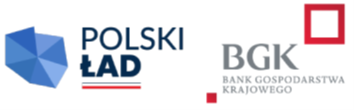 BZP.271.10.2023                                                                                                  Załącznik nr 4 do SWZOŚWIADCZENIE WYKONAWCÓW WSPÓLNIE UBIEGAJĄCYCH SIĘ O UDZIELENIE ZAMÓWIENIAzłożone przez: ………………………………….............................za podstawie art. 117 ust. 4 ustawy Pzp na potrzeby wykonania zamówienia pn.: Zagospodarowanie terenu w rejonie ul. Armii Krajowej w Piekarach Śląskichw związku ze wspólnym ubieganiem się o udzielenie niniejszego zamówienia, oświadczamy, że niżej wymienione roboty zostaną wykonane przez: OŚWIADCZENIE NALEŻY PODPISAĆKWALIFIKOWANYM PODPISEM ELEKTRONICZNYM LUB PODPISEM OSOBISTYMLUB PODPISEM ZAUFANYMl.p.nazwa wykonawcy wspólnie ubiegającego się o udzielenie zamówieniazakres robót, które będzie wykonywał dany wykonawca przy realizacji zamówienia